关于召开五年制高职学徒制第三次研讨会的通知有关办学单位：为加快推进五年制高职学徒制改革与研究步伐，不断深化人才培养模式创新，进一步彰显五年制高职办学特色，经研究，定于6月上旬在常州召开五年制高职学徒制第三次研讨会。现将有关事项通知如下。一、会议内容1.交流部分五年制高职现代学徒制示范专业点建设情况；2.交流、研讨五年制高职学徒制课题研究进展；3.观摩现代学徒制课堂教学展示；4.五年制高职现代学徒制理论与实践学术沙龙。二、参会人员1.特邀省教育厅职业教育处、省人力资源和社会保障厅职业能力建设处、省教科院职教所负责同志和相关高校专家学者参会；2.有关五年制高职现代学徒制示范专业点学校领导或相关负责人，每单位2-3人；3.五年制高职学徒制课题组成员单位校领导及相关负责同志，每单位2-3人。（2、3具体参会名单详见附件1）。三、会议时间及地点会议时间：2023年5月31日下午报到，6月1日、2日上午开会。会议地点：常州刘国钧高等职业技术学校（地址：常州市常州经济开发区富民路296号，联系人：齐继权，联系电话：13815014748）。报到地点：常州奥体明都国际饭店（地址：常州市新北区龙锦路1261号，联系人：陆一虹，联系电话：15961025025）。四、其他事项1.请有关办学单位安排好参会人员，于5月26日前扫描二维码（详见附件2）填写参会信息。本次会议由常州刘国钧分院承办，参会人员交通费与食宿费回原单位报销。2.请参会人员安排好工作，准时参加会议（会议日程详见附件3），不得缺席。请五年制高职现代学徒制示范专业点交流单位安排专人做好交流发言准备（交流材料要求详见附件4）；请五年制高职学徒制总课题、各子课题研究责任单位和责任人做好课题进展汇报发言准备。发言时间20分钟左右，交流发言材料请于5月28日前发至指定邮箱。3.联系方式。学院联系人：童世虎，联系电话：025-83335356；常州刘国钧分院联系人：冯松、钱荣明，联系电话：15061960617；邮箱:89418564@qq.com。附件：1.五年制高职学徒制第三次研讨会参会名单2.五年制高职学徒制第三次研讨会参会回执扫描二维码3.五年制高职学徒制第三次研讨会会议日程4.五年制高职现代学徒制示范专业点交流材料要求江苏联合职业技术学院2023年5月22日  附件1五年制高职学徒制第三次研讨会参会名单一、五年制高职学徒制课题组1.总课题：太仓市双元制教育研究院、江苏省太仓中等专业学校、学院五年制高职教育管理高端研修班现代学徒制研究课题组（丁亮、姜汉荣、郝云亮、贾建军、黄磊）。2.子课题1：南京分院、常熟分院、盐城技师分院。3.子课题2：金陵分院、扬州技师分院、江阴中专办学点。4.子课题3：无锡机电分院、连云港中医药分院、溧阳中专办学点、徐州财经分院。5.子课题4：常州刘国钧分院、盐城生物工程分院、常州铁道分院。6.子课题5：苏州旅游与财经分院、徐州技师分院、通州分院。二、五年制高职现代学徒制示范专业点交流单位1.无锡交通分院（船舶工程技术专业群）2.常州卫生分院（药品经营与管理专业）3.苏州建设交通分院（建筑工程技术专业群）4.南通分院（机电一体化技术专业）5.淮阴商业学校办学点（烹饪工艺与营养专业）附件2五年制高职学徒制第三次研讨会参会回执扫描二维码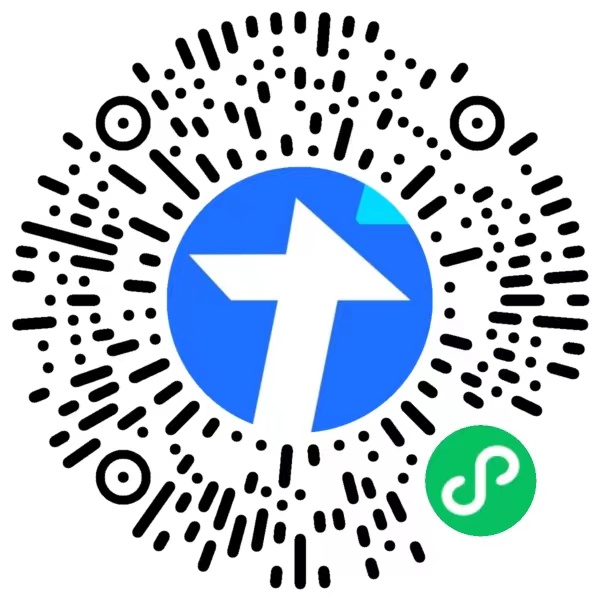 附件3五年制高职学徒制第三次研讨会日程安排附件4五年制高职现代学徒制示范专业点交流材料要求一、介绍该现代学徒制示范专业点相关项目的概况，包括项目起始时间、对应的专业、合作企业、现有学徒人数、已毕业学徒人数、企业师傅情况等。二、展示该现代学徒制示范专业点直接相关的内容，重点介绍双主体、双身份、双导师、双场所、双标准等方面的情况。三、展示该现代学徒制示范专业点在人才培养方面可示范推广的内容，重点介绍人才培养方案、工学交替安排、教学过程特别是岗位学习实施等情况。四、重点介绍该现代学徒制示范专业点合作企业方所做的工作、校企合作共同做的工作。五、重点介绍该现代学徒制示范专业点为合作企业方创造的绩效，包括学徒在学徒期的贡献，毕业学徒与合作企业签约率、合同稳定率等情况。六、总结、凝炼项目的特色、亮点和形成的模式，剖析项目实施中存在的问题与改进举措等。日期时间内容地点负责人/主持人5月31日18:00前报到，办理入住常州奥体明都国际饭店齐继权5月31日18:30开始晚餐常州奥体明都国际饭店齐继权6月1日7:00-8:00早餐常州奥体明都国际饭店6月1日8:00酒店到学校（大巴车）潘莉萍6月1日8:30-9:00开幕式学校报告厅B周一平6月1日9:00-11:30五年制高职学徒制示范专业点汇报交流学校报告厅B杨永年6月1日12:00-13:00午餐常州奥体明都国际饭店齐继权6月1日14:00-16:00五年制高职学徒制课题进展情况汇报学校报告厅B周新源6月1日18:30开始晚餐常州奥体明都国际饭店齐继权6月2日7:00-8:00早餐常州奥体明都国际饭店6月2日8:30酒店到学校（大巴车）潘莉萍6月2日9:05-9:50课堂展示:《电动汽车交流充电故障检修》汽车教学工厂杨永年冯松6月2日10:00-11:00主题沙龙:五年制高职现代学徒制理论与实践学校报告厅B林春6月2日11:00-11:30闭幕式学校报告厅B徐伟6月2日12:00午餐常州奥体明都国际饭店齐继权